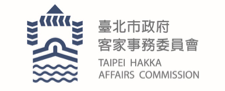 臺北市政府新聞稿發布機關 : 臺北市政府客家事務委員會發布日期 : 110年7月8日主辦單位 : 臺北市政府客家事務委員會新聞聯絡人 : 臺北市客委會   徐家敏02-2702-6141#322業務聯絡人 : 臺北市客委會   徐瑋駿02-2702-6141#211防疫在家學雙語！北市客委會親子音樂劇夏令營八月online面對嚴峻疫情，不僅加速線上教育發展，也讓線上學習受到普遍重視。為響應「防疫不停學」，臺北市政府客家事務委員會(以下簡稱北市客委會)將於今年暑假舉辦《風格客家有藝思~客英雙語音樂劇線上夏令營》活動，讓防疫期間的親子不出門也能安心學。由北市客委會主辦的《風格客家有藝思~客英雙語音樂劇夏令營》因應疫情將採線上營隊方式舉辦，預計於8/9~8/13連續五天，提供親子家庭一系列客家母語探索、音樂歌唱、跨文化思考、即席演講與藝術表演等專業課程，透過線上教學的方式，使親子在疫情之中仍可透過網路認識美好客家文化、學習客英雙語並體驗音樂劇藝術的魅力。北市客委會表示，結合歌唱、肢體、戲劇等技巧的音樂劇一直是許多大小朋友所嚮往的，因此今年特別規劃以「客英雙語音樂劇」為主題的學習活動，希望吸引親子族群參加。為此，主辦單位下足了功夫，自三月起即投入課程設計，包含劇本編寫、音樂設計、教材錄製等，由留美碩士級講師楊大理操刀，從兒童故事中挑選國內外皆有的經典故事「點石成金」，並以此主軸融合雙語元素，把客語與英語融合於劇本中，從無到有編寫出全新的客英雙語兒童劇本。而音樂部份採用雙語演唱形式，自北市客委會所發行之眾多客語專輯中挑選出『來去學校』、『笑笑仔世界』中歌曲：《大家來運動》、《暗夜个山》，並與百老匯音樂劇《真善美》、《安妮》中〈My Favorite Things〉、〈Tomorrow〉等歌曲融合，再因應劇情重新編曲，呈現出新客家童謠、爵士、古典、流行、百老匯音樂劇…等多元風格。師資方面則網羅客語專業評審與國際藝術與音樂教育的佼佼者，包括曾榮獲客家委員會客家專業獎章的張淑玲老師指導客語劇本導讀，擁有美國密蘇里州 Lindenwood University 大學藝術碩士、爵士演奏家與兒童劇導演編劇兼配樂大師楊大理擔綱音樂劇基本功講師，臺北市立東門國小客語老師溫含笑老師擔當客語口說戲劇演練講師，以及廣受小朋友喜愛的南非大學音樂教育Brigitte Tracy Reynolds 擔任音樂演唱演練導師，期待透過如此用心的課程規劃，能讓參加的親子於學習客家母語的同時，也能增加英文國際宏觀視野，為客英雙語應用生活體驗開創全新可能。     《風格客家~客英雙語音樂劇線上夏令營》自即日起開放網路報名，共分為下午13:00與15:30兩個梯次，歡迎家中有6歲以上兒童之親子家庭踴躍參加，相關活動詳情請上臺北市客家圖書影音中心官網www.thlvc.at.tw或臉書搜尋「臺北市客家圖書影音中心THLVC」粉絲團及追蹤最新消息及動態。臺北市客家圖書影音中心地址：臺北市中正區羅斯福路一段95巷1號 電話：02-23973733分機10、11 官方網址：www.thlvc.at.tw